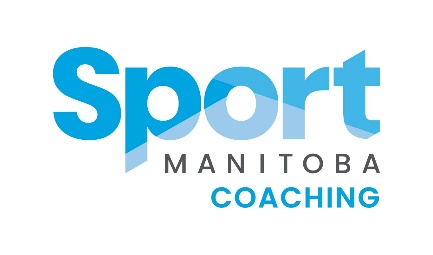 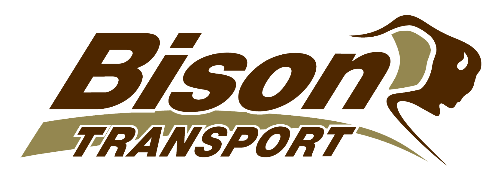 Sport Manitoba Coaching FemaleMentorship Program Mentor ApplicationPresented by Bison TransportFirst Name: Last Name: NCCP # (if available):  City:    Email Address:  Primary sport coached:  Please describe why you would like to be a part of the Sport Manitoba Coaching Female Mentorship Program. Please indicate what kind of experience you have as a Mentor, if any?  What context of athletes do you have the most experience coaching?  	Fundamentals (approx. age 6-8) 	Learn to Train (approx. age 9-12)  	Train to Train (approx. age 11 – 16)  	Train to Compete (approx. age 15 – 23)Years of Coaching Experience: (Must have a minimum of 5 years coaching)  	5-9 years  	10+ yearsPreferred meeting style  	In person  	Online  	Over the phone	Other  Mentoring style (check all that apply)  	Formal – set dates and times          Informal – happens organically          Situational – as needed
How much support do you predict you will be able to offer your Mentee coach(es)?	Connecting once a month.  Primarily phone or email communication is fine.	Connecting once or twice a month by email or phone.  One in person meeting bi-monthly.	Connecting 2+ times a month.  More frequent in person meetings over the year.  Attending a 	practice or game.Please indicate which intake you would like to be a Mentor	April Intake	August Intake How many Mentee Coaches would you be comfortable mentoring during the 2020/2021 year?	One	Two	ThreeAnything else you would like us to know about you as a mentor?  